Specyfikacja do zaproszenia do złożenia oferty 
na wykonanie sztandaru w technice haftu 3D wraz z wyposażeniem
dla Gminy i Miasta Chęciny.Sztandar złożony jest z dwóch różniących się od siebie płatów materiału z haftowanymi emblematami i napisem. Płaty zszyte ze sobą i obszyte złotą frędzlą, umocowane kółkami do iglicy drzewca. Płat sztandaru w kształcie kwadratu o boku długości 90 cm, koloru czerwonego po stronie prawej (głównej) a koloru ecru, czyli ciepłego białego koloru, po stronie lewej. Strona prawa (główna) płata sztandaru jest stroną na lewo od drzewca. Płat obustronnie po obwodzie obszyty jest złotą nicią o szerokości 1 cm, 
a dodatkowo boki, z wyjątkiem boku przytwierdzonego kółkami do drzewca, są obszyte złotą frędzlą o szerokości 5 cm.Na głównej stronie płata w kolorze czerwonym znajduje się ukoronowany Orzeł Biały z rozpostartymi skrzydłami, czyli godło państwa polskiego wg wzoru ustawowego 
w wielkości ¾ wysokości płata, umieszczony centralnie na płacie sztandaru. 
Orzeł haftowany jest srebrnym szychem, a korona, dziób i szpony haftowane są złotym szychem.Na stronie lewej płata w kolorze ecru został umieszczony herb Gminy Chęciny, 
czyli renesansowa tarcza zaokrąglona od podstawy, na której na czerwonym polu znajduje się biały zamek w kształcie muru z blankami i trzema wieżami zakończonymi blankami, z jednym czarnym oknem w każdej, a także otwartą bramą z żółtą broną 
i odrzwiami (podwojami) w białym kolorze. Herb otacza napis GMINA I MIASTO CHĘCINY 2020. Napis na płacie jest w kolorze ceglasto – czerwonym, a w jego czterech narożnikach znajduje się ceglasto – czerwony ornament.Nad sztandarem znajdują się dwie szarfy w kolorze białym i  czerwonym. Szarfa 
w kolorze czerwonym jest zawiązana w kokardę i umieszczona na tulei głowicy 
po stronie głównej płata. Jej oba końce dochodzą do dolnego brzegu płata 
i są zakończone złotymi frędzlami. Długość frędzli wynosi 5 cm. Sztandar musi być poddany impregnacji.Drzewiec sztandaru jest zakończony głowicą przymocowaną do górnej części drzewca nasadą metalową. Głowica w kształcie wieży w białym kolorze zakończonej blankiem z jednym czarnym oknem.Drzewiec sztandaru, o długości 240 cm jest wykonany z drewna bukowego toczonego o średnicy 4 cm, bejcowanym na kolor brunat. Drzewiec w górnej części ma pierścienie w kolorze złota, które odpowiadają takim samym pierścieniom umocowanym na nieobszytym frędzlą brzegu materiału, 
które spina się za pomocą zatyczki w postaci pręta metalowego.Wymagane odcienie kolorów:Kolor czerwony – RGB 218,37,29 CMYK: 0,100,0,100Kolor ceglasto-czerwony – RGB: 204,111,60 CMYK: 0,60,80,20Kolor biały – RGB: 255,255,255 CMYK: 0,0,0,0Kolor czarny – RGB: 31,26,33 CMYK: 0,0,0,100 Wymagany okres gwarancji jakości wykonania sztandaru: 3 lataWyposażenie sztandaru:Drzewiec z okuciem zwieńczony orłem   						1 szt.Głowica jak w projekcie (wieża)							1 szt.Szarfy biało czerwone do drzewca 							1 szt.Szarfy biało czerwone do pocztu 							6 szt.Szarfa sztandaru jak w projekcie 							1 szt. Kir żałobny do drzewca 								1 szt.Rękawiczki białe galowe 								6 parPokrowiec foliowy na deszcz 							1 szt.Pokrowiec bawełniany								1 szt.Pas do trzymania drzewca 								1 szt.Podstawa drewniana skośna pod drzewie w kolorze drzewca z tuleją w złotym kolorze 					1 sztPrawa strona sztandaru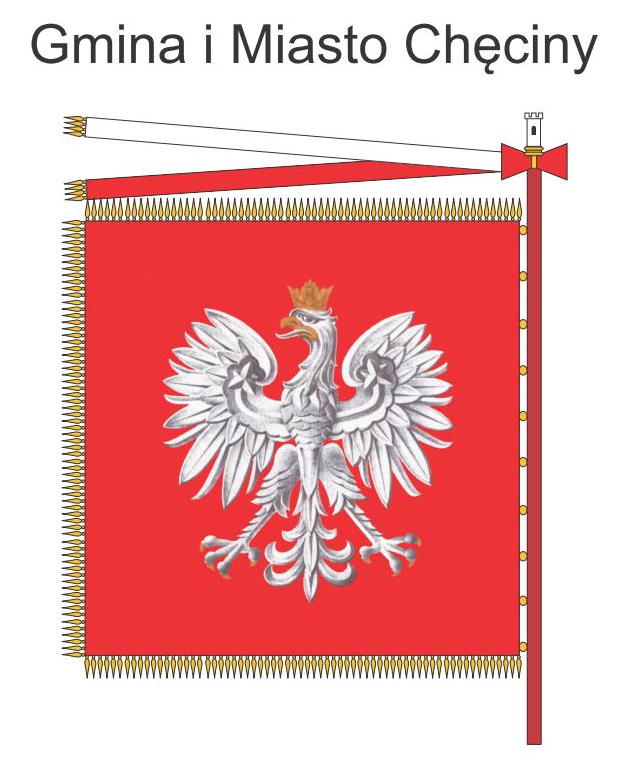 Lewa strona sztandaru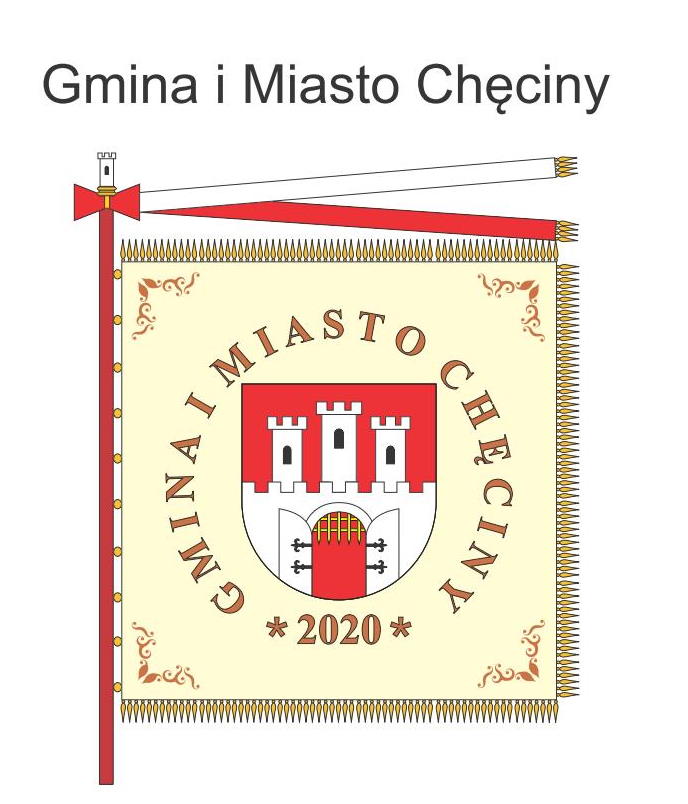 